В целях содействия совершенствованию профессионального творческого мастерства педагогических работников, проявлению их творческой активности и в соответствии с муниципальной программой «Развития образования в городе Ярославле» на  2015- 2020  годы,ПРИКАЗЫВАЮ:Провести с 03.10.2019  по 31.10.2019 городской фестиваль-конкурс творческого мастерства педагогических работников муниципальных образовательных учреждений  города Ярославля  (далее - Фестиваль-конкурс). Поручить организацию и проведение Фестиваля-конкурса муниципальному образовательному учреждению дополнительного образования  Центру детского творчества «Витязь» (Мирошникова М.В.).Утвердить положение о проведении городского фестиваля-конкурса творческого мастерства педагогических работников муниципальных образовательных учреждений города Ярославля (приложение).Директору муниципального образовательного учреждения дополнительного образования Центра детского творчества «Витязь»:4.1. Представить в департамент на согласование заместителю директора департамента (Ильина Е.А.) смету расходов на проведение Фестиваля-конкурса.4.2. Произвести оплату расходов в соответствии со сметой  за счёт средств, предусмотренных муниципальной программой «Развитие образования в городе Ярославле» на 2015- 2020  годы.Контроль за исполнением приказа возложить на начальника отдела дополнительного образования и воспитательной работы департамента Абрамову Е.Г.Директор департамента                                                                                              Е.А.ИвановаПриложениеУТВЕРЖДЕНОприказом департамента образования мэрии города Ярославля от 03.10.2019 № 01-05/858Положениео проведении городского фестиваля-конкурса творческого мастерства педагогических работников муниципальных образовательных учреждений города ЯрославляI. Общие положенияУчредителем городского фестиваля-конкурса творческого мастерства педагогических работников муниципальных образовательных учреждений города Ярославля (далее – Фестиваль-конкурс)  является департамент образования мэрии города Ярославля.Подготовку и проведение Фестиваля-конкурса осуществляет организатор- муниципальное образовательное учреждение дополнительного образования Центр детского творчества «Витязь» (далее – МОУ ДО ЦДТ «Витязь»).II. Цель и задачи Фестиваля-конкурсаФестиваль-конкурс проводится в целях содействия совершенствованию  творческого мастерства педагогических работников, проявлению их творческой активности и реализации их творческого потенциала.Задачи :- поиск и выявление талантливых педагогов города Ярославля;- создание условий для профессионально-личностной зоны успеха каждого участника, повышения его заинтересованности в совершенствовании своего творческого мастерства;- создание условий для мотивации педагогов к поиску и реализации новых творческих идей;- популяризация различных жанров искусства, форм и направлений творческой деятельности;- популяризация достижений талантливых педагогов;- расширение социального партнерства   между  образовательными организациями города Ярославля.III. Участники Фестиваля-конкурсаК участию в Фестивале-конкурсе приглашаются педагогические работники муниципальных образовательных учреждений города Ярославля  всех типов и видов.IV. Условия и порядок проведения Фестиваля-конкурсаФестиваль-конкурс включает в себя конкурсные просмотры групповых и  индивидуальных творческих выступлений:  коллективное участие (студии, ансамбли, театры) и индивидуальное участие.1.Номинации  Фестиваля-конкурса:- «Сила слова»: исполнение прозаического или стихотворного текста.- «Театральная палитра»: спектакли,  композиции из пьес и спектаклей, имеющие законченный характер; литературные композиции, скетчи,  и т. д.- «Поющее сердце»: сольное пение, дуэты, авторская песня,  вокальные группы.- «ГармоньиЯ»: инструментальное исполнение.- «Язык тела»: хореография (эстрадная, народная, современная и др.).- «Маски-шоу»: оригинальный жанр (клоунада, пародии, эстрадные миниатюры и др.).2. Требования к выступлению участников2.1. Продолжительность выступлений участников в каждой номинации – не более 5 минут. Для номинации «Театральная палитра» – до 30 минут.Значительное превышение установленного хронометража может повлиять на оценку жюри.2.2. Музыкальные произведения исполняются только вживую. Допускается использование фонограммы –  минус/минус+бэк.2.3. Звукозапись предоставляется  звукооператору только на USB – флеш-носителе с указанием названия произведения.2.4.  Призеры и победители в каждой номинации будут принимать участие в гала- концерте, время и место проведения которого будет сообщено дополнительно.3. Критерии оценки выступлений участниковДля номинации «Сила слова»:- выразительность и эмоциональность исполнения;-техника и культура речи;- сценическая культура (оригинальность исполнения, темперамент, внешний вид);- художественная ценность исполняемого репертуара.Для номинации «Театральная палитра»:-актуальность и глубина раскрытия содержания литературной основы;- оригинальность идеи;- эмоциональное воздействие на аудиторию;- уровень актёрского мастерства исполнителей.Для номинации «Поющее сердце»:- музыкальность, художественная трактовка музыкального произведения;- сложность репертуара;- чистота интонации и качество звучания (отсутствие фальши в голосе, чистое исполнение всего произведения);- красота тембра и сила голоса;- культура исполнения и сценическое движение.Для номинации «ГармоньиЯ»:-  уровень владения музыкальным инструментом;- мастерство и техника исполнения;- эмоциональность исполнения;- оригинальность исполнительской интерпретации;- сложность репертуара.Для номинации «Язык тела»:- исполнительское мастерство (техника исполнения движений; уровень общей подготовки исполнителей);- композиционное построение номера (целостность хореографического произведения);- сценическая культура (пластика, костюм, культура исполнения, реквизит);- синхронность исполнения танцевальных движений;- артистизм, раскрытие художественного образа;- соответствие репертуара исполнительским возможностям.Для номинации «Маски-шоу»:- постановка номера в соответствии с  жанром и  амплуа;- мастерство  и техника  исполнения; - костюм, музыкальное  оформление, дополняющие  образ.V. Время и место проведения Фестиваля-конкурса1.Заявки на участие принимаются до  11.10.2019 на адрес электронной почты МОУ ДО ЦДТ «Витязь»: vityaz.yar@yandex.ru (форма заявки в приложении 1), согласие на обработку персональных данных (приложение 2).2. Сроки проведения Фестиваля- конкурса 03.10.- 31.10.2019 Точная дата, место и подробный план проведения Фестиваля- конкурса будут сообщены дополнительно, а также  размещены на сайте МОУ ДО ЦДТ «Витязь» в разделе «Новости» (http://cdo-vityaz.edu.yar.ru) после обработки заявок.VI. Подведение итогов и награждениеОрганизаторы формируют  состав  жюри в соответствии с номинациями Фестиваля-конкурса.Жюри:- проводит экспертизу выступлений участников в соответствии с заявленными критериями и фиксирует свое решение в оценочных листах;- определяет победителей и призеров в каждой номинации;- ведёт и подписывает протокол.Жюри имеет право делить призовые места между несколькими участниками,  присуждать специальные призы .В соответствии с протоколом Фестиваля- конкурса участникам, занявшим 1, 2 и 3 места, присваивается звание «Лауреат 1,2, 3 степени» и вручаются  соответствующие дипломы. Участникам, занявшим 4, 5, 6 места, присваивается звание «Дипломант 1, 2 , 3 степени» и вручаются соответствующие документы.Итоги Фестиваля-конкурса будут размещены на официальном сайте МОУ ДО ЦДТ «Витязь» http://cdo-vityaz.edu.yar.ruVII. Дополнительная информация по телефону: 8(4852)51- 64-51,  Проворова Екатерина Васильевна, заведующий организационно- массовым отделом МОУ ДО ЦДТ «Витязь».Приложение 1Именной бланк учреждения                                                                                    форма заявкиЗаявкана участие в городском фестивале-конкурсе творческого мастерства педагогических работников муниципальных образовательных учреждений города ЯрославляИнформация для контакта: ФИО (полностью) ответственного исполнителя заявки, телефон, электронный адрес:Руководитель образовательного учреждения __________	«____» _______2019 г.Приложение 2СОГЛАСИЕ на сбор, хранение, систематизацию, накопление, обновление, использование, распространение (передачу), публикацию персональных данных, фото - и видеосъемку участника городского фестиваля-конкурса творческого мастерства педагогических работников муниципальных образовательных учреждений города ЯрославляЯ ,_______________________________________________________________________,                                                       (фамилия, имя, отчество полностью)проживающий по адресу ______________________________________________________,(адрес места жительства)____________________________________________, дата рождения в соответствии с требованиями Федерального закона от 27.07.2006 № 152-ФЗ «О персональных данных», подтверждаю свое согласие на сбор, хранение, систематизацию, накопление, обновление, изменение, использование, обезличивание, блокирование, распространение (передачу), публикацию и уничтожение персональных данных, фото - и видеосъемку муниципальному образовательному учреждению дополнительного образования Центру детского творчества «Витязь», находящемуся по адресу: г. Ярославль, ул. Е. Колесовой, д. 56, и телевидению (далее – Оператор) персональных данных Заказчика, а также в свободном доступе в сети Интернет на сайте http://cdo-vityaz.edu.yar.ru , в официальной группе МОУ ДО ЦДТ «Витязь» в социальной сети  «В Контакте» и  для участия в различных мероприятиях.Я разрешаю Оператору производить фото- и видеосъемку, безвозмездно использовать эти фото, видео и информационные материалы во внутренних и внешних коммуникациях, связанных с деятельностью Оператора, а также  безвозмездно воспроизводить его авторские работы (полностью или частично) в итоговых сборниках Конкурсов, фестивалей и др. на своих сайтах и в других проектах без дополнительных согласований. Фотографии, видеоматериалы и авторские работы могут быть скопированы, представлены и сделаны достоянием общественности или адаптированы для использования любыми СМИ и любым способом, в частности в буклетах, видео, в Интернете и т.д. при условии, что произведенные фотографии и видео не нанесут вред достоинству и репутации. Способы обработки персональных данных: смешанная обработка с передачей по сети Интернет. Согласие действует на период с момента предоставления услуги и по истечении 2-ух лет после окончания предоставления услуги. Данное согласие может быть отозвано в порядке, установленном законодательством Российской Федерации. «_____»______________2019 г.          ___________      _______________________________                                                                    подпись                                         расшифровка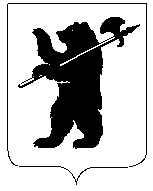 ДЕПАРТАМЕНТ ОБРАЗОВАНИЯМЭРИИ ГОРОДА ЯРОСЛАВЛЯПРИКАЗДЕПАРТАМЕНТ ОБРАЗОВАНИЯМЭРИИ ГОРОДА ЯРОСЛАВЛЯПРИКАЗДЕПАРТАМЕНТ ОБРАЗОВАНИЯМЭРИИ ГОРОДА ЯРОСЛАВЛЯПРИКАЗ03.10.2019	03.10.2019	№  01-05/858№  01-05/858О проведении городского фестиваля-конкурса творческого мастерства педагогических работников муниципальных образовательных учреждений города Ярославля  «Мастер-АС»Название  ОУ ФИО участника, занимаемая должностьНоминация Название произведенияКонтактный телефон, электронный адрес Примечания